【参考】地図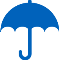 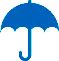 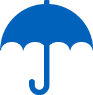 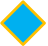 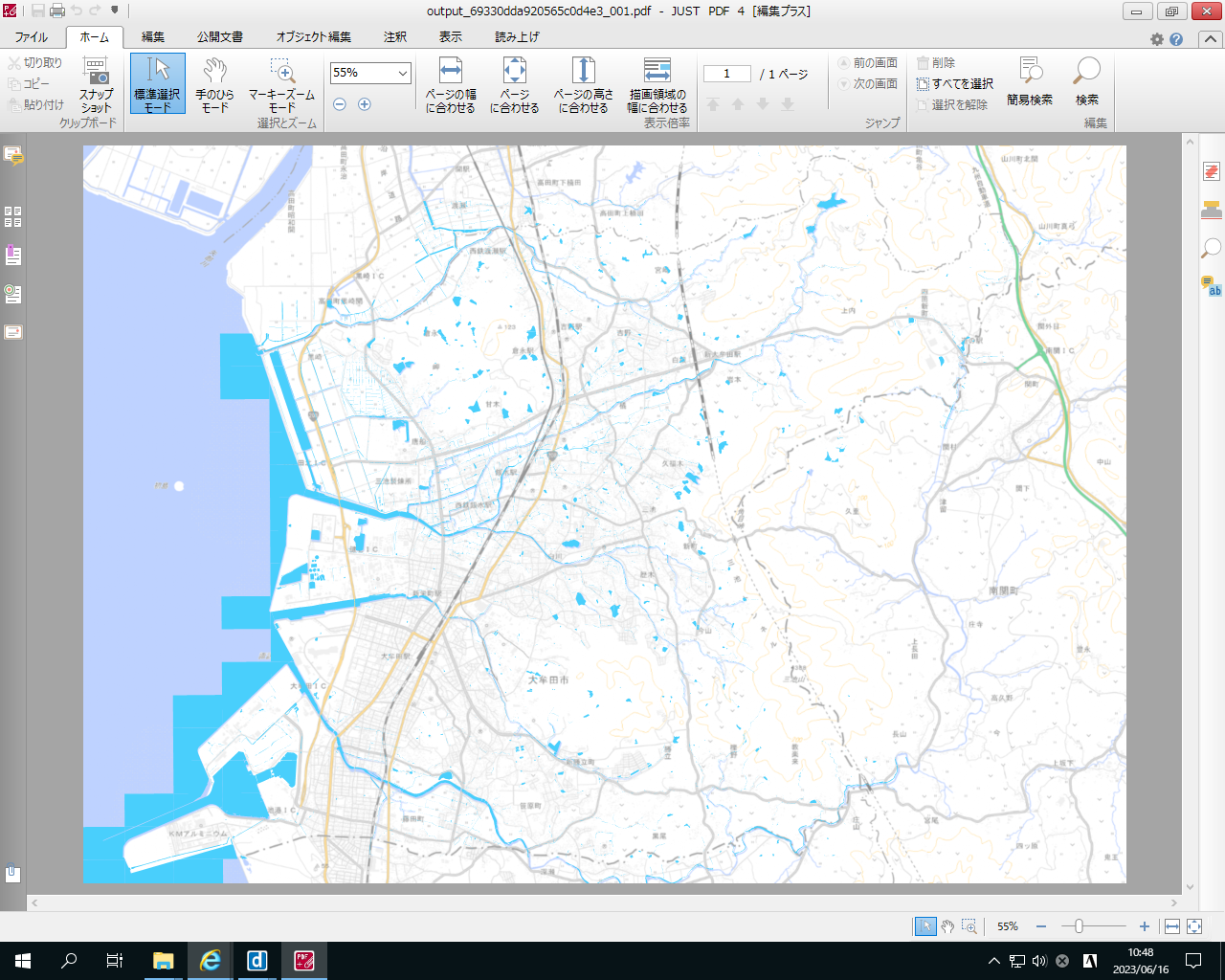 